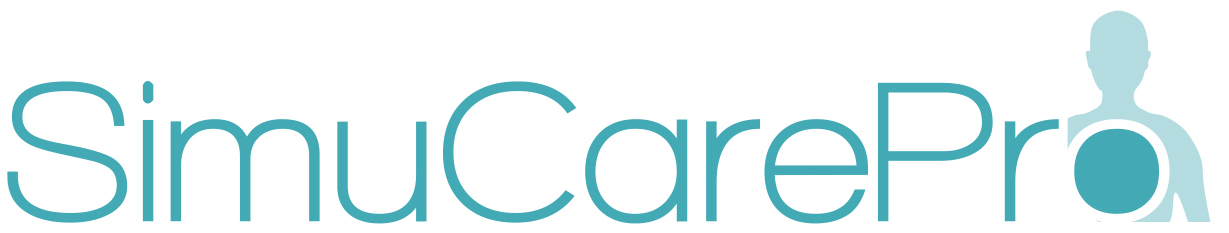 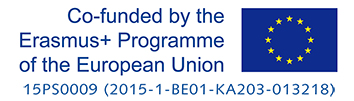 STRUCTURA COMUNĂ A SCENARILOR DE SIMULARE DE ÎNALTĂ FIDELITATETITLUL SCENARIULUI :Politraumatism. Pneumotorax compresiv. Fractură de tibie. Hemoragie externă. Plagă la nivelul scalpului. VEDERE DE ANSAMBLU ASUPRA SCENARIULUI :SECȚIA CLINICĂ :GRUP ȚINTĂ  : studenți la medicină generalăDURATA ESTIMATĂ A SCENARIULUI : 45 minuteREZUMATUL SCENARIULUI  :Biciclist, 21 de ani, este lovit din lateral dreapta de un autovehicul. Este adus la serviciul de urgență acuzând dureri toracice și la nivelul membrului inferior drept, plagă sângerândă la nivelul scalpului. OBIECTIVE PEDAGOGICE:GENERALE :Participanții ar trebui să fie capabili să lucreze în echipă, să își stabilească roluri și să desemneze un team-leader care să coordoneze acțiunile Să identifice gravitatea situației și să prioritieze manoperele ce trebuie făcuteSă poată întreprinde concomitent mai multe acțiuniSă cunoască și să poată lucra cu materialele necesare manoperelor din cadrul scenariuluiSă cunoască pașii evaluării primare în traumăSă cunoască pașii evaluării secundare în traumăSă înțeleagă principalele leziuni amenințătoare de viață care pot să apară în traumă SPECIFICE:Să cunoască principalele leziuni care pot periclita viața pacientului în primele minute de la producerea traumeSă cunoască semnele și diagnosticul diferențial al unui pneumotoraceSă cunoască principalele modalități de tratament a unei hemoragii externeSă cunoască semnele și simptomele ale unei fracturiSă cunoască protocolul ATLSSă cunoască și să poată manipula materialele necesare executării manoperelor specifice de urgență din cadrul scenariuluiSă fie capabili să execute manoperele necesare : monitorizare, oxigenoterapie, abord venos, drenajul uni pneumotorace atât pe ac cât și prin intermediului tubului de dren toracicSă cunoască mijloacele de imobilizare ale unei fracturiSă cunoască mijloacele de hemostază în traumăROLUL PARTICIPANȚILOR :LISTĂ DE ECHIPAMENTE  :Dispozitive medicale :-Airway :Mască de oxigen cu rezervor, pipe guedel de diferite dimensiuni, canule nazo-faringiene de diferite dimensiuni (Robertazzi), laringoscop cu lame diferite (Macintosh, Miller, MacCoy, airtraq), videolaringoscop, sonde de intubație de diferite dimensiuni, mandren pentru sonda IOT, bujjie, gel steril, pensă Magill, fixator pentru sonda IOT , seringă de 20 ml, kit cu pansamente și câmpuri sterile, soluție dezinfectantă, mănuși sterile, aspirator mobil cu sonde de aspirație : Yankauer și flexibile de diferite dimensiuni-Breathing : balon Ambu cu rezervor de oxigen, măști pentru balonul Ambu de diferite dimensiuni, filtru antibacterian, ventilator mecanic cu tubulatură, butelie de oxigen/ flanșă de oxigen, valvă Heimlich, dren toracic de diferite dimensiuni, casetă drenaj toracic, -Circulație:catetere venoase periferice de diferite dimensiuni, robinet cu 3 căi, fixator pentru cateter, comprese nesterile, garou, dezinfectant, mănuși nesterile, truse de perfuzie, flacoane cu perfuzabil. Monitor cu cabluri de monitorizare EKG standard, pulsoximetru, tensiometru, termometru, capnograf. Defibrilator cu padele și patch-uri. Stetoscop. Kituri sterile cu halat, comprese, trusă de sutură, bisturiu. -Diverse :seringi de diferite dimensiuni, ace,electrozi auto-adezivi pentru monitorizare EKG , role de leucoplast, comprese, dezinfectantManechin, atele de imobilizare pentru diferite segmente ale corpului, guler cervical, targă cu lopeți, board de plastic cu dispozitive de imobilizare ale capului, Ecograf cu sonde : convexă de abdomen, de cord, plană pentru țesuturi moi, foarfecă pentru tăierea hainelor. Medicamente și soluții :Flacoane de perfuzabil : NaCl, Ringer l, VoluvenAdrenalină, Atropină, AmiodaronăPropofol, Etomidat, Ketamină, Fentanyl, Xilină, Suxamethoniu, Algocalmin, Paracetamol. Documente : foaie de monitorizare, documente medicale ale pacientuluiAccesorii: banc de lucru, targă. Mediu : pat din UPU/TI, cu toate dispozitivele menționate mai sus, în jur. PREGĂTIREA SCENARIULUI :PREGĂTIREA SIMULATORULUI :-Reglare : corespunzătoare etapei inițiale (cf tabel)-Instalare:pregătirea materialelor și a manechinului, 10-15 minute-Accesorii:- PREGĂTIREA MEDIULUI:- pregătirea manechinului - pregătirea mijloacelor de monitorizare- pregătirea dispozitivelor și aparatelor pentru calea aeriană : oxigen, aspirator, balon Ambu, materiale pentru drenajul toracic- pregătirea dispozitivelor pentru abord venos periferic - pregătirea medicației PREGĂTIREA INVESTIGAȚIILOR COMPLEMENTARE :- istoricul medical al pacientului- astrup arterialPREGĂTIREA STUDENȚILOR /CURSANȚILOR: ținută profesională obligatoriePrezentarea camerei în care se desfășoară scenariulPrincipii de siguranță în cadrul simulării : defibrilator, ace Prezentarea posibilităților de simularePrezentarea materialelor disponibileDescrierea pe scurt a modului de desfășurare a scenariului (faptului că în funcție de deciziile terapeutice luate pot fi mai multe posibilități de evoluție a pacientuluiBRIEFING :ORA :SITUAȚIE : Biciclist, bărbat de 21 de ani, este lovit din lateral dreapta de un autovehicul în timp ce traversa strada. Biciclistul purta cască. Inițial a fost proiectat de pe bicicletă. Este adus la serviciul de urgență de către ambulanță.În teren s-a imobilizat coloana cervicală cu un guler cervical, si s-a pansat provizoriu plaga de la scalp. Pacientul are un cateter venos periferic, mască de oxigen și este monitorizat de bază. La intrare în UPU acuză dureri toracice și lanivelul membrului inferior drept, pe lângă asta mai prezintă o plagă sângerândă la nivelul scalpului DOCUMENTE: N /AINFORMAȚII PACIENTNume :	Ion								Vârstă :55Prenume : Cătălin								Greutate :65Data nașterii :	2.07.1962						Înălțime :1,7Alergii :	nu se cunoaște						Sex : M Antecedente : ciroză hepatică mixtă (toxică și virală), varice esofagiene medii Medicale : Propranolol, Silimarină, Ramipril, IndapamidChirurgicale : fără intervenții chirurgicale, o evaluare endoscopică în antecedentele recenteTratament urmat : Propranolol, Silimarină, Ramipril, IndapamidBIBLIOGRAFIE/ RECOMANDĂRI ALE EXPERȚILOR ERC European resuscitation council guidelines for resuscitation 2015.Section 3. Adult advanced life support. ERC - European resuscitation council guidelines for resuscitation 2015. Section 4. Cardiac arrest in special circumstancesSFAR - Société Française d’Anesthésie et de RéanimationAdvanced Trauma Life Support - American College of SurgeonsTextbook of Critical Care - J.L.Vincent et all., 2017, ElsevierPISTE PENTRU DEBRIEFING :Evaluarea rapidă primară (ABCDE) și secundarăRecunoașterea leziunilor rapid amenințătoare de viațăTratarea rapidă a leziunilor pe parcursul evaluăriiPrioritizarea manoperelorPrincipiile de bază în tratamentul pacienților traumatizațiPrioritizarea medicațieiComunicare bună în echipăCunoașterea protocolului ATLSTratarea unui pneumotorace sufocantTehnici de hemostazăTehnici de imobilizare și transport al pacienților traumatizațiPROGRESIA  SCENARIULUI:Ora de finalizare a scenariului :EVALUAREA SCENARIULUI :ASPECTE POZITIVE :ASPECTE DE ÎMBUNĂTĂȚIT :REALISM :PROTOCOALE UTILIZATE :PROTOCOALE DE  IMPLEMENTAT STUDENȚIStudenți la medicină3-4PROFESIONIȘTIFORMATORIMedici1-2Prezintă scenariulPrezintă diferitele ramuri ale scenariuluiControlează parametrii manechinuluiCorectează pe parcurs dar și la debriefingSetareamonitoruluiSetareamonitoruluiManechin PacientManechin PacientIntervențiile studenților (ce  se urmărește…)Intervențiile studenților (ce  se urmărește…)MesajeHeure de début du scénario :Heure de début du scénario :Heure de début du scénario :Heure de début du scénario :Heure de début du scénario :Heure de début du scénario :Heure de début du scénario :Etapa inițială:TA : 140/60 FC : 120FR : 30SpO2 : 85%Fi O2 : 80%EKG :tahicardie sinusalăSemne clinice :-ochi-pupile-auscultație pulmonarăEtapa inițială:TA : 140/60 FC : 120FR : 30SpO2 : 85%Fi O2 : 80%EKG :tahicardie sinusalăSemne clinice :-ochi-pupile-auscultație pulmonarăSimptome, voce- pacient agitat- GCS : 4, 6, 5- tegumente umede, piloerecție- Cale aeriană liberă, fonație posibilă- Trahee deviată spre stânga- respirații superficiale, rapide, cu folosirea musculaturii accesorii- timpanism la percuția hemitoracelui drept, emfizem subcutanat- TRC < 3 s- deschide ochii spontan- simetrice, intermediare, reactive - fonație îngreunată din cauza dipneei inspiratorii- MV prez unilateral, absent pe dreapta, Simptome, voce- pacient agitat- GCS : 4, 6, 5- tegumente umede, piloerecție- Cale aeriană liberă, fonație posibilă- Trahee deviată spre stânga- respirații superficiale, rapide, cu folosirea musculaturii accesorii- timpanism la percuția hemitoracelui drept, emfizem subcutanat- TRC < 3 s- deschide ochii spontan- simetrice, intermediare, reactive - fonație îngreunată din cauza dipneei inspiratorii- MV prez unilateral, absent pe dreapta, - Evaluarea ABCDE a pacientului - EVALUAREA PRIMARĂ- Manopere făcute concomitent : Monitorizare de bază : SpO2, TA, EKGAbord venos - cel puțin 2 catetere venoase periferice de calibru mare 14-18 G cu inițierea resuscitării volemiceOxigenoterapie - mască cu rezervor - FiO2 cât mai apropiat de 100%.A - Airway  - cu protecția coloanei cervicale (guler cervical)- patența căi aeriene- menținerea imobilizării în timpul evaluăriiB - Breathing- Ventilație și oxigenareInspecție- examinarea gâtului și toracelui : trahee deviată spre stânga- pattern-ul respirator : hemitoracele drept nu se mobilizează- palpare : crepitații sub cutanate, - Percuție : timpanism - Auscultație : silențiu respirator pe partea dreaptă - Ecografie : Bar-code pattern pe hemitoracele dr.Management : - administrarea de oxigen în cantitate cât mai ridicată- administrare de analgezie- decompresia de urgență a pneumotoracelui pe ac prin puncție în spațiul 2 ic, medioclavicular sau în spațiul 5 ic pe linia medioaxilară cu anestezie locală în prealabil - Evaluarea ABCDE a pacientului - EVALUAREA PRIMARĂ- Manopere făcute concomitent : Monitorizare de bază : SpO2, TA, EKGAbord venos - cel puțin 2 catetere venoase periferice de calibru mare 14-18 G cu inițierea resuscitării volemiceOxigenoterapie - mască cu rezervor - FiO2 cât mai apropiat de 100%.A - Airway  - cu protecția coloanei cervicale (guler cervical)- patența căi aeriene- menținerea imobilizării în timpul evaluăriiB - Breathing- Ventilație și oxigenareInspecție- examinarea gâtului și toracelui : trahee deviată spre stânga- pattern-ul respirator : hemitoracele drept nu se mobilizează- palpare : crepitații sub cutanate, - Percuție : timpanism - Auscultație : silențiu respirator pe partea dreaptă - Ecografie : Bar-code pattern pe hemitoracele dr.Management : - administrarea de oxigen în cantitate cât mai ridicată- administrare de analgezie- decompresia de urgență a pneumotoracelui pe ac prin puncție în spațiul 2 ic, medioclavicular sau în spațiul 5 ic pe linia medioaxilară cu anestezie locală în prealabil - Importanța evaluării și manoperelor asupra căii aeriene cu menținerea în ax a capului prin imobiliare manuală. - Demonstrarea modului corect de a imobiliza coloana cervicală și alegerea dimensiunii potrivite a gulerului cervical - Monitorizarea de bază în traumă- Importanța monitorizării EKG în trauma toracică - Importanța examinărilor imagistice rapide - Discuție despre semnele și simptomele pneumotoracelui - Discuție despre manopera de drenaj pe ac a unui pneumotorace- Discuție despre clasificarea șocului hemoragic SetareamonitoruluiSetareamonitoruluiManechin PacientManechin PacientIntervențiile studenților (ce  se urmărește…)Intervențiile studenților (ce  se urmărește…)MesajeEtapa inițialăTA : 140/60 FC : 100FR : 20SpO2 : 92%Fi O2 : 90%EKG : tahicardie sinusalSemne clinice :-ochi-pupile-căi aeriene-auscultație pulmonarăEtapa inițialăTA : 140/60 FC : 100FR : 20SpO2 : 92%Fi O2 : 90%EKG : tahicardie sinusalSemne clinice :-ochi-pupile-căi aeriene-auscultație pulmonarăSimptome, voce- pacient agitat- GCS : 4, 6, 5- tegumente umede, piloerecție- Cale aeriană liberă, fonație posibilă - respirații superficiale, rapide, cu folosirea musculaturii accesorii- emfizem subcutanat- TRC < 3 s- deschide ochii spontan- simetrice, intermediare, reactive - fonație îngreunată din cauza dipneei inspiratorii  - MV prez unilateral, redus pe dreapta Simptome, voce- pacient agitat- GCS : 4, 6, 5- tegumente umede, piloerecție- Cale aeriană liberă, fonație posibilă - respirații superficiale, rapide, cu folosirea musculaturii accesorii- emfizem subcutanat- TRC < 3 s- deschide ochii spontan- simetrice, intermediare, reactive - fonație îngreunată din cauza dipneei inspiratorii  - MV prez unilateral, redus pe dreapta - După decompresia pneumotoracelui, pacientul își reia parțial mișcările hemitoracelui drept și valorile saturație cresc cu reducerea uterioară a alurii ventriculareC - Circulație și controlul hemoragiei- Identificarea rapidă a unor posibile surse de sângerare- Hemostază locală a plăgii scalpului - monitorizare TA, FC, AV, pulsuri periferice, TRC, culoarea tegumentului- Auscultația cordului - Evaluarea rapidă a abdomenului în eventualitatea prezenței hemoragiei interne- Prelevarea de sânge pentru : grup, Rh, astrup- Abord venos periferic, inițierea resuscitării volemice, prevenirea hipotermieiD - Stare neurologică- GCS- Pupile- Semne de focarE - Expunere- Dezbrăcarea completă a pacientului prin tăierea hainelor cu foarfecă specială Examinare FAST - ecografie în traumăAnalgezie multimodală- După decompresia pneumotoracelui, pacientul își reia parțial mișcările hemitoracelui drept și valorile saturație cresc cu reducerea uterioară a alurii ventriculareC - Circulație și controlul hemoragiei- Identificarea rapidă a unor posibile surse de sângerare- Hemostază locală a plăgii scalpului - monitorizare TA, FC, AV, pulsuri periferice, TRC, culoarea tegumentului- Auscultația cordului - Evaluarea rapidă a abdomenului în eventualitatea prezenței hemoragiei interne- Prelevarea de sânge pentru : grup, Rh, astrup- Abord venos periferic, inițierea resuscitării volemice, prevenirea hipotermieiD - Stare neurologică- GCS- Pupile- Semne de focarE - Expunere- Dezbrăcarea completă a pacientului prin tăierea hainelor cu foarfecă specială Examinare FAST - ecografie în traumăAnalgezie multimodală- Diagnosticul diferențial al cauzelor insuficienței respiratorii acute în traumă - Discutarea pe scurt a mecanismelor    fiziopatologice implicate în traumă- Observarea unei bune colaborări a echipei - Împărțirea sarcinilor - Monitorizarea constantă a pacientului- Re-evaluarea frecventă- cunoașterea materialelor pentru abord venos, drenaj pe ac al pnuemotoracelui- Rezultate de la ASTRUP : PaO2 ușor redus, alcaloză respiratorie, hipocalcemie- Sublinierea importanței monitorizării precoce a Hb, tipizării pentru grup și Rh și inițierea cât mai rapidă a transfuziei- Importanța examinării rapide ecograficeSetareamonitoruluiSetareamonitoruluiManechin PacientManechin PacientIntervențiile studenților (ce  se urmărește…)Intervențiile studenților (ce  se urmărește…)MesajeEtapa 2 :TA : 120/70FC : 110FR : 15SpO2 : 90%EKG : Ritm sinusal Semne clinice :-ochi-pupile-auscultație pulmonarăEtapa 2 :TA : 120/70FC : 110FR : 15SpO2 : 90%EKG : Ritm sinusal Semne clinice :-ochi-pupile-auscultație pulmonară- pacient conștient- transpirații sistate- fără piloerecție - Cale aeriană liberă, fonație posibilă - respirații superficiale, rapide, cu folosirea musculaturii accesorii- se menține emfizemul subcutanat de pe hemitoracele drept. - Ochi închiși- Simetrice, intermediare, reactive - MV prez bilateral fără raluri supraadăugate- pacient conștient- transpirații sistate- fără piloerecție - Cale aeriană liberă, fonație posibilă - respirații superficiale, rapide, cu folosirea musculaturii accesorii- se menține emfizemul subcutanat de pe hemitoracele drept. - Ochi închiși- Simetrice, intermediare, reactive - MV prez bilateral fără raluri supraadăugateEvaluare secundarăStare de conștiențăPupileCap : plagă la nivelul scalpului : toaleta și sutura primară a plăgiiMaxilofacialGât : evaluarea coloanei cervicale, necesitatea de menținere a gulerului cervical, evaluarea Rx. Evaluarea părții anterioare a gâtuluiTorace :evaluarea întregului torace, inspecție, palpare, percuție, auscultație pulmonară și cardiacă. Evaluare ecografică și Rx. Drenaj toracic Abdomen : evaluare prin inspecție, palpare, percuție, ecografie  +/- CTPelvis : Evaluarea stabilității pelvisului, OGEColoană vertebrală : mobilizare în ax urmată de inspecția și palparea coloaneiEvaluarea extremităților : Participanții vor identifica fractura gambei drepte. Evaluarea membruluiImobilizarea fracturiiEvaluare radiologicăEvaluare secundarăStare de conștiențăPupileCap : plagă la nivelul scalpului : toaleta și sutura primară a plăgiiMaxilofacialGât : evaluarea coloanei cervicale, necesitatea de menținere a gulerului cervical, evaluarea Rx. Evaluarea părții anterioare a gâtuluiTorace :evaluarea întregului torace, inspecție, palpare, percuție, auscultație pulmonară și cardiacă. Evaluare ecografică și Rx. Drenaj toracic Abdomen : evaluare prin inspecție, palpare, percuție, ecografie  +/- CTPelvis : Evaluarea stabilității pelvisului, OGEColoană vertebrală : mobilizare în ax urmată de inspecția și palparea coloaneiEvaluarea extremităților : Participanții vor identifica fractura gambei drepte. Evaluarea membruluiImobilizarea fracturiiEvaluare radiologică- Discuție despre managementul plăgilor, despre posibilități de hemostază și despre importanța plăgilor scapulare- Discuție despre traumatismele coloanei cervical și criteriile Nexus. - Discuție despre drenajul toracic, despre caseta de colectare și despre managementul acestora pe parcursul transportului- Discuție despre evaluarea abdominală în traumă : ecografie, CT, lavaj peritoneal - Discuție despre fracturile membrelor, tehnici de imobilizare și importanța evaluării extremitățiilor. - Prezentarea acronimului FACTS : Function, Artery, Capilary refiil, SensationSetareamonitoruluiSetareamonitoruluiManechin PacientIntervențiile studenților (ce  se urmărește…)Intervențiile studenților (ce  se urmărește…)MesajeMesajeEtapa 3 :TA :120/60FC :80FR :15SpO2 : 95%EKG : ritm sinusalSemne clinice :-ochi-pupile-auscultație pulmonarăEtapa 3 :TA :120/60FC :80FR :15SpO2 : 95%EKG : ritm sinusalSemne clinice :-ochi-pupile-auscultație pulmonarăPacient stabil neurologic, respirator și hemodinamic- Transportul pacientului la serviciul de Rx- Imobilizarea în timpul transportului- Analgezie - Final de scenariu- Transportul pacientului la serviciul de Rx- Imobilizarea în timpul transportului- Analgezie - Final de scenariu- Discuție despre transferul pacientului într-un serviciu pentru tratament definitiv - Discuție despre transferul pacientului într-un serviciu pentru tratament definitiv 